PRE-APPLICATION STATEMENT OF INTENT (PASI)/ APPLICATION FORM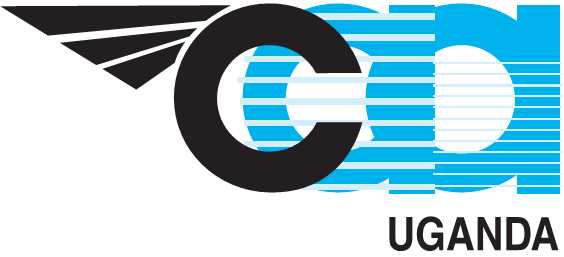 FORMFORM: AC-OPS001November 2022To be completed by an applicant for an air operator certificate (AOC)To be completed by an applicant for an air operator certificate (AOC)To be completed by an applicant for an air operator certificate (AOC)To be completed by an applicant for an air operator certificate (AOC)To be completed by an applicant for an air operator certificate (AOC)To be completed by an applicant for an air operator certificate (AOC)To be completed by an applicant for an air operator certificate (AOC)To be completed by an applicant for an air operator certificate (AOC)Section 1A.    To be completed by all applicantsSection 1A.    To be completed by all applicantsSection 1A.    To be completed by all applicantsSection 1A.    To be completed by all applicantsSection 1A.    To be completed by all applicantsSection 1A.    To be completed by all applicantsSection 1A.    To be completed by all applicantsSection 1A.    To be completed by all applicants1.     Name and Mailing address of Company (include business name if different from Company Name)1.     Name and Mailing address of Company (include business name if different from Company Name)1.     Name and Mailing address of Company (include business name if different from Company Name)1.     Name and Mailing address of Company (include business name if different from Company Name)1.     Name and Mailing address of Company (include business name if different from Company Name)2.	Address of the principal (main) base where operations will be conducted, including telephone, fax and e-mail.2.	Address of the principal (main) base where operations will be conducted, including telephone, fax and e-mail.2.	Address of the principal (main) base where operations will be conducted, including telephone, fax and e-mail.3.     Proposed start-up date:3.     Proposed start-up date:3.     Proposed start-up date:4.  Requested company (3 letters ICAO) identifier in order of preference.     (1).	                      (2).	                       (3).4.  Requested company (3 letters ICAO) identifier in order of preference.     (1).	                      (2).	                       (3).4.  Requested company (3 letters ICAO) identifier in order of preference.     (1).	                      (2).	                       (3).4.  Requested company (3 letters ICAO) identifier in order of preference.     (1).	                      (2).	                       (3).4.  Requested company (3 letters ICAO) identifier in order of preference.     (1).	                      (2).	                       (3).5.     Management and key staff personnel5.     Management and key staff personnel5.     Management and key staff personnel5.     Management and key staff personnel5.     Management and key staff personnel5.     Management and key staff personnel5.     Management and key staff personnel5.     Management and key staff personnelName(Surname/First/Middle).Name(Surname/First/Middle).Title.Title.Title.Title.Telephone (include mobile) & address (if different from company) include country code.Telephone (include mobile) & address (if different from company) include country code.Section 1B.   To be completed by Air OperatorSection 1B.   To be completed by Air OperatorSection 1B.   To be completed by Air OperatorSection 1B.   To be completed by Air OperatorSection 1B.   To be completed by Air OperatorSection 1B.   To be completed by Air OperatorSection 1B.   To be completed by Air OperatorSection 1B.   To be completed by Air Operator6.☐   Air operator intends to perform its maintenance as an AMO (complete 7 and 8).☐   Air operator intends to arrange for maintenance and inspections of aircraft and associated equipment to be performed by others (complete 7 and 11).☐   Air operator intends to perform maintenance under an equivalent system (complete 7 and 11).☐   AMO (complete 8).☐   Air operator intends to perform its maintenance as an AMO (complete 7 and 8).☐   Air operator intends to arrange for maintenance and inspections of aircraft and associated equipment to be performed by others (complete 7 and 11).☐   Air operator intends to perform maintenance under an equivalent system (complete 7 and 11).☐   AMO (complete 8).☐   Air operator intends to perform its maintenance as an AMO (complete 7 and 8).☐   Air operator intends to arrange for maintenance and inspections of aircraft and associated equipment to be performed by others (complete 7 and 11).☐   Air operator intends to perform maintenance under an equivalent system (complete 7 and 11).☐   AMO (complete 8).☐   Air operator intends to perform its maintenance as an AMO (complete 7 and 8).☐   Air operator intends to arrange for maintenance and inspections of aircraft and associated equipment to be performed by others (complete 7 and 11).☐   Air operator intends to perform maintenance under an equivalent system (complete 7 and 11).☐   AMO (complete 8).☐   Air operator intends to perform its maintenance as an AMO (complete 7 and 8).☐   Air operator intends to arrange for maintenance and inspections of aircraft and associated equipment to be performed by others (complete 7 and 11).☐   Air operator intends to perform maintenance under an equivalent system (complete 7 and 11).☐   AMO (complete 8).☐   Air operator intends to perform its maintenance as an AMO (complete 7 and 8).☐   Air operator intends to arrange for maintenance and inspections of aircraft and associated equipment to be performed by others (complete 7 and 11).☐   Air operator intends to perform maintenance under an equivalent system (complete 7 and 11).☐   AMO (complete 8).☐   Air operator intends to perform its maintenance as an AMO (complete 7 and 8).☐   Air operator intends to arrange for maintenance and inspections of aircraft and associated equipment to be performed by others (complete 7 and 11).☐   Air operator intends to perform maintenance under an equivalent system (complete 7 and 11).☐   AMO (complete 8).7.     Air operator proposed types of operation:7.     Air operator proposed types of operation:7.     Air operator proposed types of operation:7.     Air operator proposed types of operation:8.     AMO proposed ratings:8.     AMO proposed ratings:8.     AMO proposed ratings:8.     AMO proposed ratings:☐ Passengers and cargo☐ Cargo only☐ Scheduled operations☐ Charter flight operations☐ Passengers and cargo☐ Cargo only☐ Scheduled operations☐ Charter flight operations☐ Passengers and cargo☐ Cargo only☐ Scheduled operations☐ Charter flight operations☐ Passengers and cargo☐ Cargo only☐ Scheduled operations☐ Charter flight operations☐ Airframe☐ Powerplant☐ Propeller☐ Avionics☐ Airframe☐ Powerplant☐ Propeller☐ Avionics☐ Airframe☐ Powerplant☐ Propeller☐ Avionics☐ Computers☐ Instruments☐ Accessory☐ Specialized serviceSection 1D.	Blocks 11 and 12 to be completed by Air Operator.Section 1D.	Blocks 11 and 12 to be completed by Air Operator.Section 1D.	Blocks 11 and 12 to be completed by Air Operator.10. Data for Aircraft used for operations (For foreign registered aircraft, please provide a copy of the lease agreement).10. Data for Aircraft used for operations (For foreign registered aircraft, please provide a copy of the lease agreement).Geographic areas of intended operations and proposed route structure.Numbers and types of aircraft (By make, model, and series). Number of passenger seats or cargo payload capacity.Numbers and types of aircraft (By make, model, and series). Number of passenger seats or cargo payload capacity.Numbers and types of aircraft (By make, model, and series). Number of passenger seats or cargo payload capacity.11.  Additional information that provides a better understanding of the proposed operation or business 
(Attach additional sheets, if necessary).11.  Additional information that provides a better understanding of the proposed operation or business 
(Attach additional sheets, if necessary).11.  Additional information that provides a better understanding of the proposed operation or business 
(Attach additional sheets, if necessary).11.  Additional information that provides a better understanding of the proposed operation or business 
(Attach additional sheets, if necessary).11.  Additional information that provides a better understanding of the proposed operation or business 
(Attach additional sheets, if necessary).11.  Additional information that provides a better understanding of the proposed operation or business 
(Attach additional sheets, if necessary).12.  Proposed Training (Aircraft and/or Simulator).12.  Proposed Training (Aircraft and/or Simulator).12.  Proposed Training (Aircraft and/or Simulator).12.  Proposed Training (Aircraft and/or Simulator).12.  Proposed Training (Aircraft and/or Simulator).12.  Proposed Training (Aircraft and/or Simulator).Section 1E To be completed by all applicantsSection 1E To be completed by all applicantsSection 1E To be completed by all applicantsSection 1E To be completed by all applicantsSection 1E To be completed by all applicantsSection 1E To be completed by all applicantsThe signature and the information contained in this form denote an intent to apply for an AOC and/or approval as a maintenance organization, as appropriate. The signature and the information contained in this form denote an intent to apply for an AOC and/or approval as a maintenance organization, as appropriate. The signature and the information contained in this form denote an intent to apply for an AOC and/or approval as a maintenance organization, as appropriate. The signature and the information contained in this form denote an intent to apply for an AOC and/or approval as a maintenance organization, as appropriate. The signature and the information contained in this form denote an intent to apply for an AOC and/or approval as a maintenance organization, as appropriate. The signature and the information contained in this form denote an intent to apply for an AOC and/or approval as a maintenance organization, as appropriate. Type of Organisation:Type of Organisation:Type of Organisation:Type of Organisation:Type of Organisation:Type of Organisation:Signature.Date (day/month/year).Date (day/month/year).Date (day/month/year).Name and Title (Block Letters).Section 2.  To be completed by the Authority.Section 2.  To be completed by the Authority.Section 2.  To be completed by the Authority.Section 2.  To be completed by the Authority.Section 2.  To be completed by the Authority.Section 2.  To be completed by the Authority.Received by (Name and Office):Received by (Name and Office):Received by (Name and Office):Received by (Name and Office):Received by (Name and Office):Date received (day/month/year).Assigned Certification Project Manager:Assigned Certification Project Manager:Assigned Certification Project Manager:Assigned Certification Project Manager:Assigned Certification Project Manager:Assigned Certification Project Manager:Date forwarded to the Certification Project Manager (CPM) (day/month/year):Date forwarded to the Certification Project Manager (CPM) (day/month/year):Date forwarded to the Certification Project Manager (CPM) (day/month/year):Date forwarded to the Certification Project Manager (CPM) (day/month/year):For:    Action     Information only.For:    Action     Information only.Remarks:Remarks:Remarks:Remarks:Remarks:Remarks:Section 3.  To be completed by the Certification Project Manager.Section 3.  To be completed by the Certification Project Manager.Section 3.  To be completed by the Certification Project Manager.Section 3.  To be completed by the Certification Project Manager.Section 3.  To be completed by the Certification Project Manager.Section 3.  To be completed by the Certification Project Manager.Received by:Received by:Received by:Date (day/month/year):Date (day/month/year):Date (day/month/year):Pre-application Number:Pre-application Number:Pre-application Number:Assigned Certification Number:Assigned Certification Number:Assigned Certification Number:Assigned FOI:Assigned FOI:Assigned FOI:Date:Date:Date:Remarks:Remarks:Remarks:Remarks:Remarks:Remarks: